SLO County Running Deer Ranch Company, Inc.5050 Aluffo RdPaso Robles, Ca 93446Proposed Bylaws and General Rules and Regulations Additions/ChangesProposed Bylaws Change – (proposed changes in green)	Reason – At the 2013 General membership meeting the membership voted to include 3 new parcels (APNs) to be included in those eligible for RDR membership. This requires those APNs be added to our Bylaws.	Proposed change to ARTICLE II – Members, Section 1 – Definition of Members.		Membership in Running Deer Ranch shall be limited to property owners known as Running Deer Ranch #1, #2, #3. The areas include the parcels identified in the tax records as 80-112-XXX, 80-54-XXX, and 80-55-XXX. The membership has also voted to include parcels with APNs 80-056-11, 80-056-017, and 80-056-018, included within the confines of Running Deer Ranch but not included in the original tax records. Members in good standing………etc.(there are no other proposed Bylaws changes)	Rationale – The added parcels were purchased in the last few years by Brain McCarty, Brad Jellison, and Roger Staben. They are totally in the confines of the Running Deer Ranch complex but were not included in the original plan by the developer in the 1970s because the original land owner did not sell them to the developer. Access is only gained though Running Deer Ranch access gates. This will gives us 3 additional paid members and they bring offers of volunteer help and equipment to RDR for repairing the launch ramp. Had they been available, these parcels most likely would have been included in the original Running Deer Ranch Plan. The RDR Board supports this change of the Bylaws.Proposed General Rules and Regulations Changes and Additions (proposed additions in green)	Reason - The General Membership voted at the 2013 annual meeting to add to the general rules and regulations the requirement that all watercraft utilizing the RDR Launch Ramp must have a current mussel inspection certification form to use the launch ramp. Owners are accountable for ensuring their members and guests have a current and valid inspection form in their watercraft when they launch, in accordance with California and County laws. The Board also recommended an addition to a current regulation for conduct on the Point to provide clarity. These changes will also be added to the yearly Conditional Use Permit (CUP). 	Proposed clarification – I. The Point, subparagraph F. Indecent Language and Gestures.		There shall be no use of threatening, abusive, insulting language, indecent gestures or indecent acts on the Point. Owners are responsible for the conduct of their members and guests when they are on the Point or using the launch ramp. (There are no other changes.)	New addition, paragraph O.		RDR owners are responsible for ensuring their members and guests have a valid, current mussel inspection certification form in their watercraft prior to using the RDR launch ramp. Water craft that do not have a current certification form are prohibited from using the RDR launch ramp in accordance with California and County laws. (There are no other changes.)Rationale. The requirement for a valid, current mussel inspection certification to put a water craft in Nacimiento Lake is a California and County law. Those who use the RDR launch ramp without the required certification can risk having our ramp closed by lake authorities for violation of the law. All RDR owners must be accountable for the water craft of their members or guests to have a current and valid certification. If they fail to do so and put our launch ramp at risk they may jeopardize their good standing membership and could potentially lose access to the launch ramp. The RDR Board supports these additions.SLO County Running Deer Ranch Company, Inc.5050 Aluffo Rd.Paso Robles, CA 93446Proposed Bylaws and Rules and Regulations ChangesBallot
_____ I APPROVE the proposed Bylaws change_____ I Do Not approve the proposed Bylaws change_____ I APPROVE the proposed Rules and Regulations, CUP changes_____ I Do Not approve the proposed Rules and Regulations, CUP changes_________________________			________________________Print Name							SignatureRDR Address or APN#DateBallots can be mailed to the RDR address above, put in the green mailbox at the corner of Aluffo and Running Deer Rds, or given directly to a RDR  Board Director. Ballots must be received no later than 1 October 2013 to be counted as valid.Sent by the RDR Board.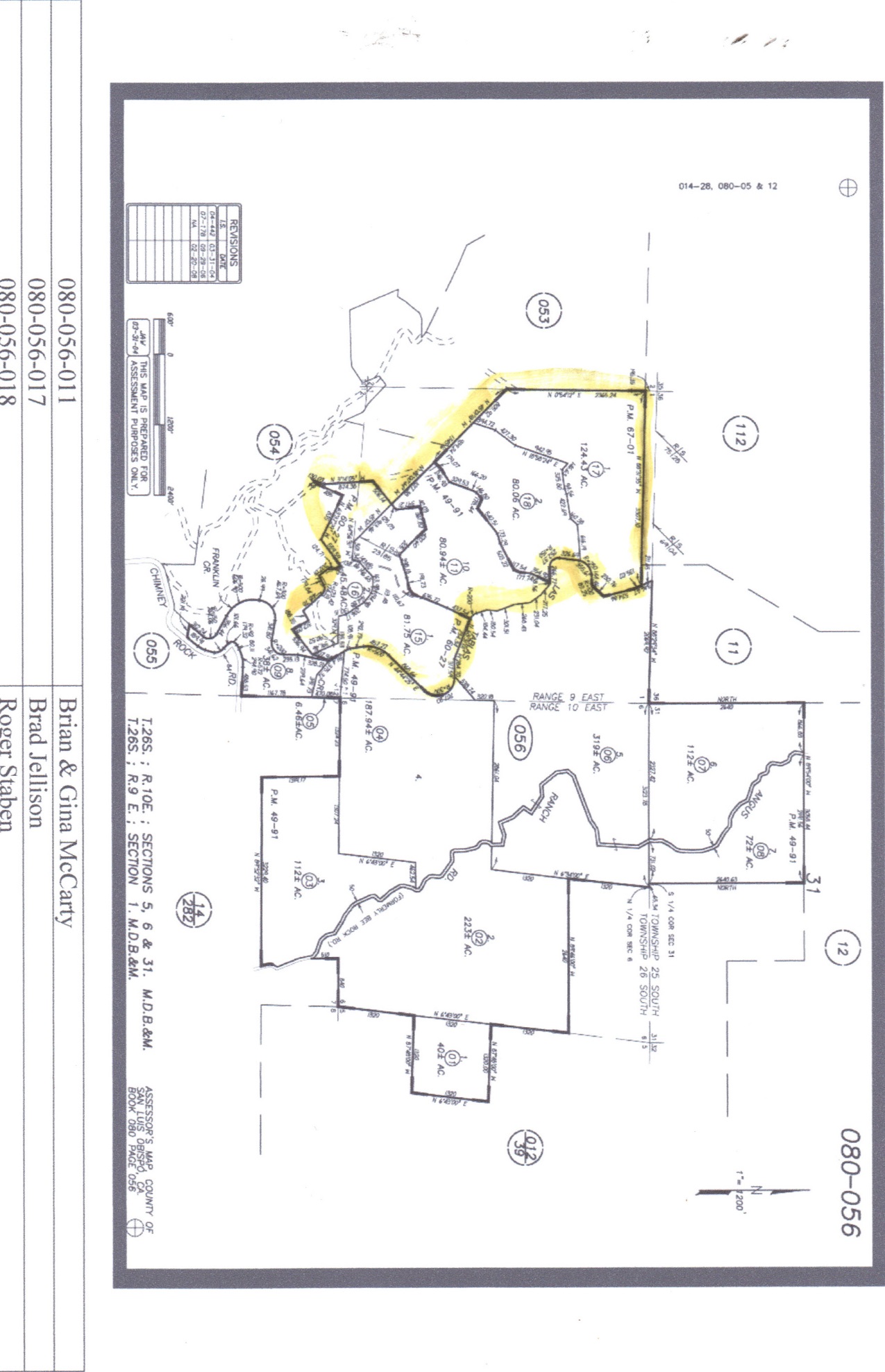 